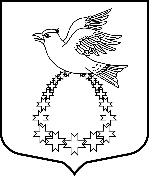 Администрациямуниципального образования «Вистинское  сельское поселение»муниципального образования «Кингисеппский муниципальный район»Ленинградской областиП О С Т А Н О В Л Е Н И Е12.10.2021 г. № 173 «Об утверждении перечня автомобильных дорог общего пользования местного значенияМО «Вистинское сельское поселение»Руководствуясь пунктом 21 ст. 14 Федерального закона от 06.10.2003 г. № 131-ФЗ  «Об общих принципах организации местного самоуправления в Российской Федерации», статьями 11.9, 11.10 Земельного кодекса Российской Федерации, Правилами землепользования и застройки МО «Вистинское сельское поселение», утвержденными приказом комитета по архитектуре и градостроительству Ленинградской области от 16.03.201 г. № 4 (с изменениями, внесенными приказом комитета по архитектуре и градостроительству Ленинградской области от 06.04.2018 г. № 105), администрация МО «Вистинское сельское поселение»ПОСТАНОВЛЯЕТ:Признать утратившим силу постановление администрации МО «Вистинское сельское поселение» от 20.10.2020 г. № 167 «Об утверждении перечня автомобильных дорог местного значения МО «Вистинское сельское поселение».Утвердить перечень автомобильных дорог общего пользования местного значения  МО «Вистинское сельское поселение» согласно Приложению 1.Настоящее Постановление вступает в силу с момента принятия.Постановление подлежит размещению на официальном сайте МО «Вистинское сельское поселение».Контроль за исполнением настоящего постановления оставляю за собой. Глава администрацииМО «Вистинское сельское поселение»				И. Н. СажинаИсп. Ракитская С.А.Тел. (813-75) 67-160Приложениек постановлению администрацииот 12.10.2021 года № 173 ПЕРЕЧЕНЬавтомобильных дорог общего пользования местного значенияМО «Вистинское сельское поселение»№ п/пНазвание улицыКатегория дорогиПротяженность, м.Ширина, м.1.Деревня Валяницы1.1.ФинскаяV67141.2.СосноваяV58841.3.1-ый проездV33041.4.2-ой проездV33041.5.ПограничнаяV40041.6.3-ий проездV42041.7.НоваяV38041.8.4-ый проездV38541.9.ПолеваяV70041.10.ВосточнаяV10041.11.проезд ЯблоневыйV5041.12.ВасильковаяV34042.деревня Вистино2.1.СолнечнаяV41942.2.ЯкорнаяV28242.3.Лесная V104462.4.ШкольнаяV73562.5.КронштадтскаяV66442.6.СпортивнаяV95642.7.пер. ШкольныйV19442.8.ЦветочнаяV88142.9.ДачнаяV43742.10.МорскаяV48342.11.РадужнаяV18842.12.БалтийскаяV48242.13.ИжорскаяV21642.14.РомашковаяV37743.деревня Глинки3.1.Председателя ФедороваV73643.2.КриворучьевскаяV76044.деревня Горки4.1.МатросскаяV74444.2.ГамоловскаяV73444.3.КлубнаяV36344.4.АлександровскаяV62745.деревня Залесье5.1.ЮжнаяV28245.2.СевернаяV37845.3.ПесочнаяV46745.4.переулок ЛуговойV35145.5.ЗеленаяV54846.деревня Косколово6.1.ЦентральнаяV99146.2.ДачнаяV17346.3.БереговаяV56346.4.КорбияV25146.5.ЕлисеевскаяV85946.6.ЛеснаяV26146.7.РечнаяV97546.8.ПортоваяV44846.9.ТихаяV26247.деревня Кошкино7.1.Без названияV49148.деревня Красная Горка8.1.Без названияV43149.деревня Логи9.1.РужевскаяV110849.2.РепинскаяV388410.поселок Логи10.1.ПрибрежнаяV377410.2.СадоваяV165411.деревня Мишино11.1.СуйдинскаяV908411.2.пер. РакетныйV111412.деревня Новое Гарколово12.1.ЛовколовскаяV650412.2.ВерхняяV500412.3.пер. РечнойV130412.4.ЛуговаяV500412.5.КленоваяV650413.деревня Пахомовка13.1.Водский конецV1100413.2.АндреевщинаV807413.3.пер. ШведскийV180413.4.ФермерскаяV150414.деревня Ручьи14.1.Садовая V521414.2.пер. МолодежныйV190414.3.пер. СосновыйV288414.4.пер. ОльховыйV239414.5.проезд РябиновыйV470414.6.ПахомовскаяV245414.7.БерезоваяV450414.8.ПолеваяV232414.9.пер. СойкинскийV107414.10.СчастливаяV350415.деревня Слободка15.1.РыбацкаяV670415.2.КаштановаяV528415.3.пер. МалыйV320416.деревня Старое Гарколово16.1.ДибичаV170416.2.СиреневаяV760416.3.ПограничнаяV650416.4.пер. ЗаречныйV240416.5.пер. ПрибрежныйV440416.6.ТихаяV200417.деревня Югантово17.1.КолхознаяV320417.2.БелореченскаяV260417.3.пер. ТополиныйV220417.4.пер. РечнойV2504